Член  общественного совета при управлении ветеринарии Ростовской области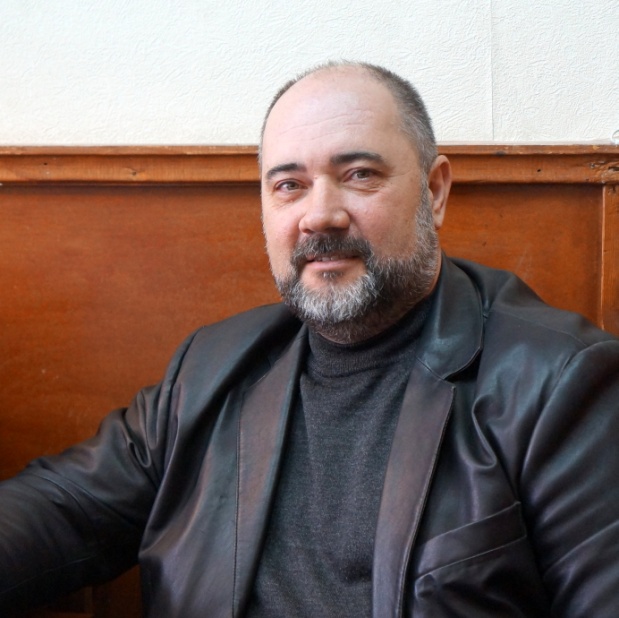 Трудовая деятельность.С 1993г. по 1997г. –  ветеринарный врач межгарнизонного зооветеринарного отделения Северо-Кавказского военного округа.С 1997г. по 1998г. – лаборант лаборатории ветеринарно-санитарной экспертизы Городской станции по борьбе с болезнями животных «Ростовская».С 1998г. по 2005г. – заведующий лабораторией ветеринарно-санитарной экспертизы          ГУ РО «Ростовская городская станция по борьбе с болезнями животных».С 2005г. по 2007г. – заместитель главного государственного ветеринарного инспектора города  ГУ РО «Ростовская городская станция по борьбе с болезнями животных».С 2007г. по 2008г. – заместитель начальника ГУ РО «Ростовская городская станция по борьбе с болезнями животных».С 2009г. по 2013г. – ведущий специалист (главный государственный ветеринарный инспектор, главный ветеринарный врач г. Ростова-на-Дону) отдела государственной ветеринарной инспекции, ветеринарно-санитарной экспертизы и ветеринарного контроля Управления ветеринарии Ростовской области.С 2013г. по 2015г. – заместитель начальника ГБУ РО «Ростовская городская станция по борьбе с болезнями животных».С 2015г. по настоящее время – начальник ГБУ РО «Ростовская городская станция по борьбе с болезнями животных».За многолетний добросовестный труд в системе агропромышленного комплекса, большой личный вклад в развитие ветеринарной деятельности Давиденко Вячеслав Витальевич награжден Благодарностью Министерства сельского хозяйства Российской Федерации.Телефон: 8 (863) 264 19 50Адрес электронной почты: rostovgorvet@mail.ruДавиденко Вячеслав ВитальевичРодился 10 мая 1967 годав городе Ростове-на-Дону.Образование высшее профессиональное.В 1992 году окончил Донской ордена Трудового Красного Знамени сельскохозяйственный институт по специальности «ветеринария».